HOW TO RESET PASSWORD ON BACKOFFICEIn Fastrack’s screen, click “Forgotten your password? Click here”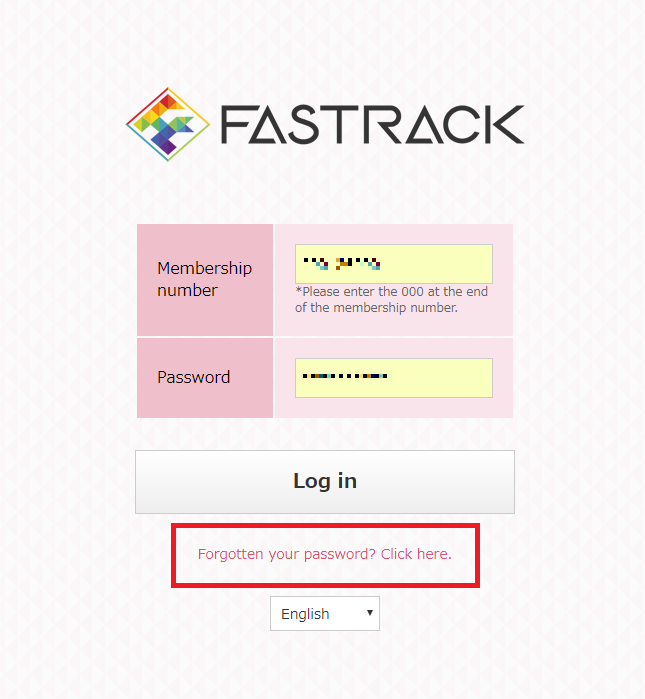 The reset password screen will be displayed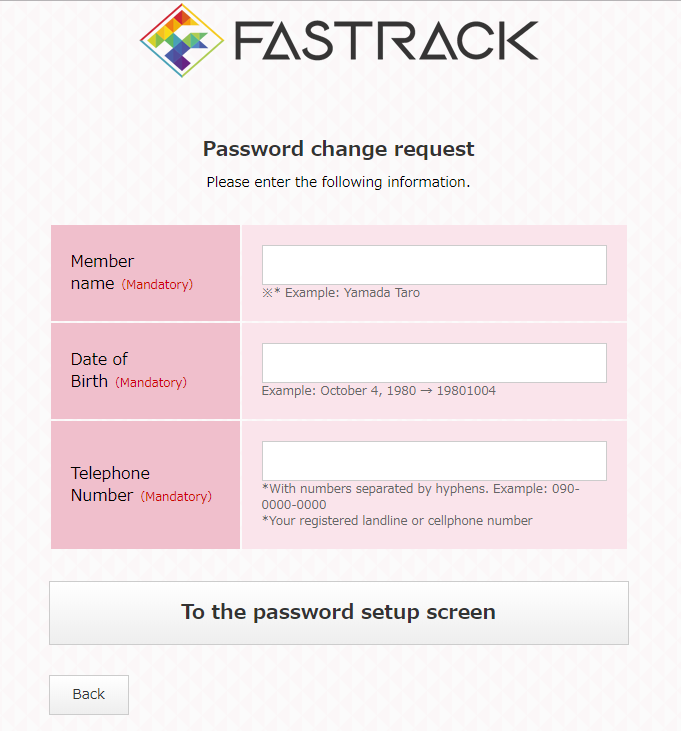 In the reset password screen, fill in necessary information:- Member name- Date of birth- Telephone numberIn “Member name” item, please input exactly your registered nameExample: Your registered name: Yamada Taro→ Member name: Yamada Taro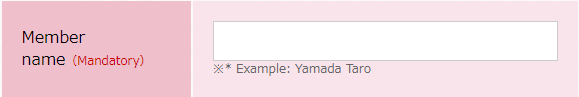 In “Date of Birth” item:- Please input exactly your registered date of birth, do not need to put any space or hyphen, etc. between figures.- Please input in this form: YYYYMMDDExample: Your registered date of birth: November 23th, 1995→ Date of birth: 19951123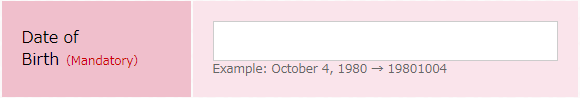 In “Telephone number”: - Please input exactly your registered telephone number- Do not need to input space, hyphen, etc. between figuresExample: Your registered telephone number: 0123456789→ Telephone number: 0123456789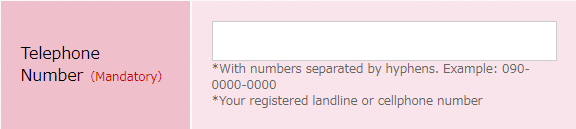 After inputting all neccesary information, click “To the password setup screen”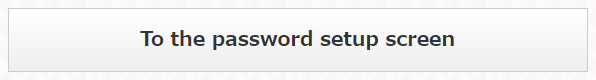 In case information is not input sufficiently, the warning screen will be displayed: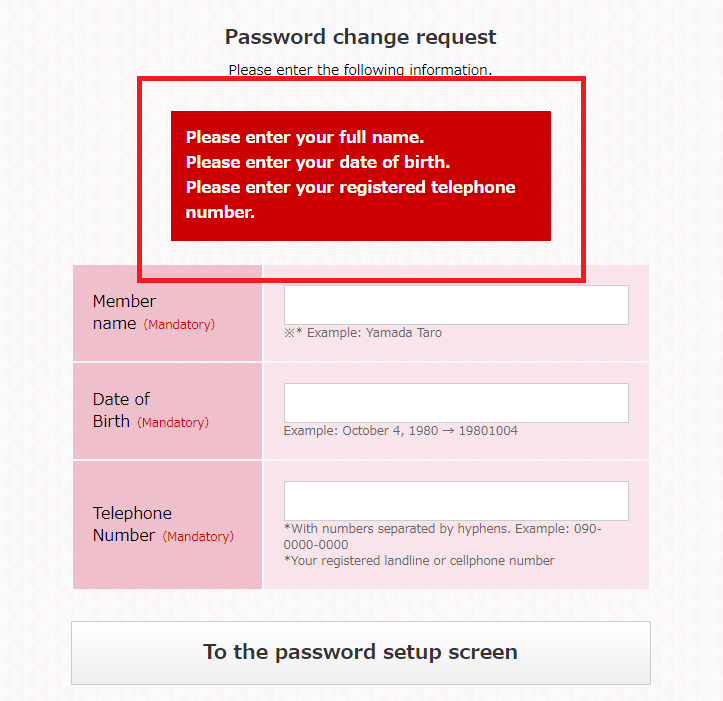 In case incorrect registered information is input, you will see a displayed screen as below: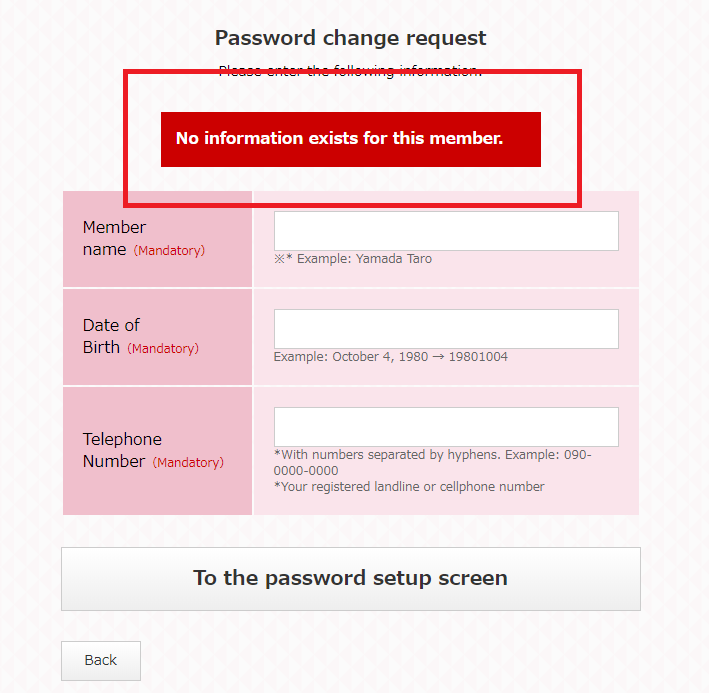 After inputting all correct information and clicking “To the password setup screen”, the password setup screen will be displayed. Please input your new password then click “Set your paswword”.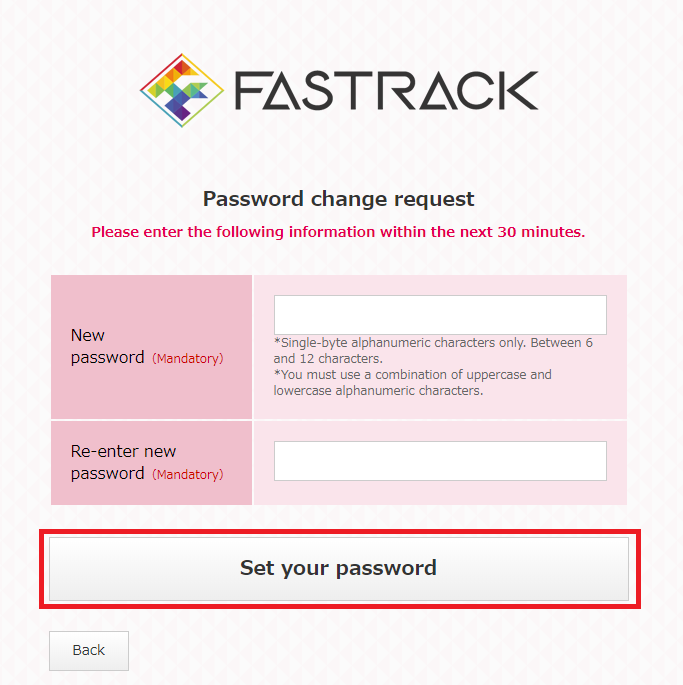 